Correct these sentences.1. They going to wells fargo. 2. Looks like they rushing to be on time school and daycare.3. Mark is waring nice cloth and Carla too.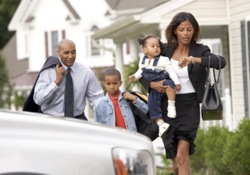 4. They are both work together.5. Both are work full time job.6. They feel too much time.7. They drop off to school one child and one child drop of day care.8. Tim take to school and Lucy to drop off day care. 